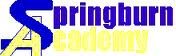 Learning Intentions: I will identify things I like about myself, things I enjoy and things I am good at.I will understand that when I think about the things I am good at I feel more positive about myself.Success Criteria:I can fill my jar with lots of things I am good at and explain how that makes me feel.Before you start:Print the positivity jar worksheet from the link below.  It can also be found on the school website under Primary 7 SDS transition materials.file:///C:/Users/ec5051c/AppData/Local/Microsoft/Windows/Temporary%20Internet%20Files/Content.IE5/AJ63RRKN/P7-S1-Things-I-Like-About-Me-Positivity-Jar-Worksheet.pdf  If you can’t print it then draw the jar on a piece of paper.Activity instructions:Write your name and school at the top of the jar.Fill the jar with things you like about yourself, things you are good at and things you enjoy.Make it fun and colourful: write, draw, use photos, cut out picturesInclude a photo of yourselfHow do you feel about yourself after doing thisNeed help?  Ask family and friends what they like about you.Take a picture of your jar and email it to ECampbell@springburnacademy.glasgow.sch.ukIf you can’t email your picture then keep it safe and wewill use it in PSE in August.